Eistee selbstgemacht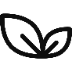 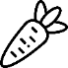 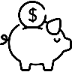 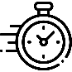 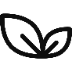 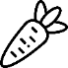 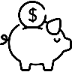 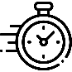 Nach einem Rezept von lagerkochbuch Für 25 Personen5lWasseraufkochen75Teebeutel (z.B. Schwarztee, Pfefferminztee, Früchtetee) Hinzufügen, ziehen lassenTeebeutel rausnehmen 25ZitronenAuspressen, Saft zu Tee hinzufügen 1.1kg ZuckerHinzufügen20lWasser (kalt)Mit dem Extrakt mischenVariante: Variante: Der Tee kann auch ohne Zucker zubereitet werden. Weniger Zitronen verwenden. Mit frischen Kräutern (z.B. Minze) ergänzen. Der Tee kann auch ohne Zucker zubereitet werden. Weniger Zitronen verwenden. Mit frischen Kräutern (z.B. Minze) ergänzen. 